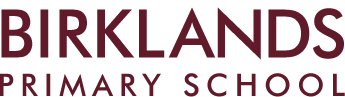 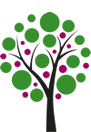 Year 6 Weekly Timetable08.45-9.009.00- 10.009.00- 10.0010.00-10.3010.30-10.4510.45-11.4511.45-12.0512.05- 12.5012.50- 13.05MDS support13.05- 14.0013.05- 14.0014.00- 15.0014.00- 15.0014.00- 15.0014.00- 15.00MondayDHT no-contact- PMRegistration and GMAMathsMathsGuided ReadingEnglishAssembly- SEAL (HT)Reading for pleasureRE/ Art/DTRE/ Art/DTRE/ Art/DTRE/ Art/DTRE/ Art/DTRE/ Art/DTTuesdayMaths activity with adults 8.30- 8.45Registration and GMAMathsMathsGuided ReadingEnglishAssembly- Topical (rota)Reading for pleasureScienceScienceScienceSciencePSHCEPSHCEWednesdayPPA- PMRegistration and GMAMathsMathsGuided readingEnglishAssembly- SingingReading for pleasurePEPEPEMFL: FrenchMFL: FrenchMFL: FrenchThursdayRegistration and GMAMathsMathsGuided readingEnglishAssembly- KS 1/ 2 (HT?DHTReading for pleasureSpellingsCreative ThemeCreative ThemeCreative ThemeCreative ThemeCreative ThemeFridayReading with adults 8.30- 8.45Registration and GMACelebration AssemblyMathsMathsEnglishReading for pleasureComputing Computing Computing Computing Computing Golden time